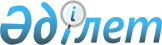 Об утверждении государственных образовательных заказов на подготовку специалистов со средним профессиональным образованием в организациях образования, получающих средства из республиканского бюджета, с высшим профессиональным и послевузовским профессиональным образованием на 2004/2005 учебный годПостановление Правительства Республики Казахстан от 7 мая 2004 года N 513



     В соответствии с Законами Республики Казахстан от 7 июня 1999 года 
 "Об образовании" 
 и от 5 декабря 2003 года 
 "О республиканском бюджете на 2004 год" 
 Правительство Республики Казахстан постановляет:




     1. Утвердить прилагаемые:



     1) государственный образовательный заказ на подготовку специалистов со средним профессиональным образованием в организациях образования, получающих средства из республиканского бюджета, на 2004/2005 учебный год;



     2) государственный образовательный заказ на подготовку специалистов с высшим профессиональным образованием на 2004/2005 учебный год;



     3) государственный образовательный заказ на подготовку специалистов с послевузовским профессиональным образованием в высших учебных заведениях и научных организациях на 2004/2005 учебный год;



     4) секретно.




     2. Министерству образования и науки Республики Казахстан провести размещение утвержденных государственных образовательных заказов на подготовку специалистов со средним профессиональным образованием в организациях образования, получающих средства из республиканского бюджета, с высшим профессиональным и послевузовским профессиональным образованием в высших учебных заведениях и научных организациях.




     3. Настоящее постановление вступает в силу со дня подписания.


     

Премьер-Министр




     Республики Казахстан



                                                                                                                    Утвержден                



                               постановлением Правительства      



                                   Республики Казахстан          



                                 от 7 мая 2004 года N 513        




 


             Государственный образовательный заказ






              на подготовку специалистов со средним 






          профессиональным образованием в организациях 






                образования, получающих средства 






                  из республиканского бюджета, 






                    на 2004/2005 учебный год 


____________________________________________________________________



 Код  ! Наименование направлений    ! Государственный  



      ! подготовки специалистов cо  ! образовательный заказ



      ! средним профессиональным    !------------------------------



      ! образованием                ! Очное  !Заочное !В том числе



      !                             !обучение!обучение!с казахским



      !                             !        !        !языком



      !                             !        !        !обучения



--------------------------------------------------------------------



   1  !              2              !    3   !    4   !     5



-------------------------------------------------------------------- 



       Через оплату бюджетом покупки



       образовательных услуг



       организаций образования


       Специальности культуры



       и искусства                     280                 160



 



0604002 Инструментальное



       исполнительство                  65                  30



0606002 Пение                            15                  10



0607002 Хоровое дирижирование            10                   5



0608002 Теория музыки                    10                   5



0610002 Музыкальное искусство эстрады    30                  15



0611002 Хореографическое искусство       70                  40



0612002 Актерское искусство              10                   5



0613002 Цирковое искусство               10                  10



0614002 Театрально-декоративное



       искусство                         5                   5



0616002 Скульптура                        5                   5



0617002 Живопись                         10                   5



0619002 Декоративно-прикладное



       искусство и народные промыслы



       (по профилю)                     25                  15



0640002 Дизайн (по профилю)              15                  10 



 



       Экономические специальности     320                 125


0703002 Финансы (по отраслям)           100                  25



0714002 Налоговое дело                  100                  50



0701002 Статистика                       25                   -



0730002 Казначейское дело                95                  50



 



       Технические специальности       325                  75


1804002 Геофизические методы поиска



       и разведки месторождений



       полезных ископаемых              25                  25



1811002 Геологическая съемка, поиск



       и разведка месторождений



       полезных ископаемых              25                   -



1813002 Гидрогеология и инженерная



       геология                         50                  25



1814002 Геология и разведка нефтяных



       и газовых месторождений          25                   -



1816002 Технология и техника разведки



       месторождений полезных



       ископаемых                       25                   -



3037002 Судовождение на внутренних



       водных путях и в прибрежном



       плавании                         25                   -



2708002 Техническое обслуживание



       судовых машин и механизмов       25                   -



3201002 Прикладная геодезия              25                   -



3203002 Аэрофотогеодезия                 25                   -



3204002 Картография                      25                  25 



4437002 Лесное и лесопарковое хозяйство  25                   -



4440002 Экология и природоохранная



       деятельность                     25                   -



 



       Специальности образования       146                  73


0313002 Профессиональное обучение



       (по отраслям)                    50                  25



0310002 Физическая культура              96                  48



       Всего                          1071                 433


       Медицинские специальности       300                 200


0401002 Лечебное дело                    50                  50



0402002 Акушерское дело                  50                  25



0403002 Гигиена и эпидемиология          50                  25



0405002 Стоматология ортопедическая      25                  25



0406002 Фармация                         25                   -



0407002 Сестринское дело                 50                  50



0408002 Лабораторная диагностика         50                  25



       Всего                          1371                 633


       Через бюджетное финансирование



       содержания организаций образования


       Министерство образования и науки РК



 



       II ступень учреждений искусств    110               75


0604002 Инструментальное исполнительство   38               18



0606002 Пение                               6                4



0607002 Хоровое дирижирование               6                3



0612002 Актерское искусство                10                5



0616002 Скульптура                          5                5



0617002 Станковая живопись                  5                5



0618002 Станковая графика                   5                5



0619002 Декоративно-прикладное искусство



       и народные промыслы (по профилю)    5                5



0622002 Художественное ткачество            5                5



0627002 Художественная обработка дерева     5                5



0630002 Художественная керамика             5                5



0636002 Художественная обработка металла    5                5



0640002 Дизайн (по профилю)                10                5



 



       Гуманитарные специальности        640      100     315



 



      

Министерство внутренних дел РК


0202002 Правоохранительная деятельность   490              240


       Министерство юстиции РК           


0202002 Правоохранительная деятельность   150       100     75


       Специальности образования          80



       Министерство обороны РК


0310002 Физическая культура                80


       Всего                             830       100    390



       Итого                            2201       100   1023



--------------------------------------------------------------------


Утвержден                     



постановлением Правительства           



Республики Казахстан               



от 7 мая 2004 года N 513             




 


            Государственный образовательный заказ






             на подготовку специалистов с высшим 






                профессиональным образованием 






                  на 2004/2005 учебный год 




<*>






      Сноска. Внесены изменения - постановлением Правительства РК от 26 января 2005 г. 


 N 62 


 .




____________________________________________________________________



 Код  ! Наименование групп  !Государственные!Государ- !Средние



      ! специальностей      !образовательные!ственные !расходы на



      !                     !гранты         !образо-  !обучение



      !                     !---------------!вательные!1 студента



      !                     !очное  !заочное!кредиты  !за учебный



      !                     !обуче- !обуче- !         !год (в тыс.



      !                     !ние    !ние    !         !тенге)



--------------------------------------------------------------------



  1   !         2           !   3   !   4   !    5    !     6



--------------------------------------------------------------------



       Всего                  14555   1000     10155



050100  Образование             3250   1000      1000      119,5



050200  Гуманитарные науки       420              390      119,5



050300  Право                      0              120      119,5



050400  Искусство                200               40      134,8



050500  Социальные науки



       и бизнес                 206              450      119,5



050600  Естественные науки       820              420      118,9



050700  Технические науки и



       технологии              4219             5741      121,3



050800  Сельскохозяйственные



       науки                    560              800      121,9



050900  Услуги                   155              709      121,3



051100  Здравоохранение и



       социальное обеспечение



       (медицина)              1500              245       133



051200  Ветеринария              220              240      121,9


       На обучение студентов



       из Турецкой Республики,



       других тюркоязычных



       республик в Между-



       народном Казахско-



       Турецком университете



       имени Х.А.Яссауи         200                       119,5



 



       На обучение студентов



       в Казахстанском филиале



       Московского государст-



       венного университета



       имени М.В. Ломоносова    100                       539,5



 



       На обучение студентов



       в филиале "Восход"



       Московского авиационного



       института                 10                         177 


       На обучение студентов



       в Казахстанско-



       Британском техническом



       университете             200                       474,4


       Вузы искусств            600                          х



       На обучение детей-сирот  200                       119,5



 



       На обучение слушателей  1645                       119,5



       подготовительных



       отделений вузов,



 



       в т.ч. на обучение лиц  1400                       119,5



       казахской национальности,



       не являющихся гражданами



       Республики Казахстан


       Резерв                    50                       119,5



-------------------------------------------------------------------


                       

Прием в магистратуру



______________________________________________________________________



   Код   !  Наименование групп   ! Государственный ! Средние расходы



         !  специальностей       ! заказ           ! на обучение



         !                       !                 ! 1 магистранта за



         !                       !                 ! учебный год



         !                       !                 ! (в тыс. тенге)



----------------------------------------------------------------------



   1     !          2            !        3        !         4



----------------------------------------------------------------------



                  Всего                 2526



6N0100      Образование                   474              119,5



6N0200      Гуманитарные науки            333              119,5



6N0300      Право                         122              119,5



6N0400      Искусство                      49              134,8



6N0500      Социальные науки



           и бизнес                      513              119,5



6N0600      Естественные науки            502              118,9



6N0700      Технические науки



           и технологии                  455              121,3



6N0800      Сельскохозяйственные



           науки                          44              121,9



6N0900      Услуги                         20              121,3



6N1200      Ветеринария                    14              121,9



 



                               Академия МВД



6N0303      Правоохранительная



           деятельность                   25                352



_____________________________________________________________________




 


         Государственный образовательный заказ






          на подготовку специалистов с высшим 






       профессиональным образованием в учебных 






      заведениях Агентства Республики Казахстан 






      по борьбе с экономической и коррупционной






           преступностью (финансовая полиция)






                на 2004/2005 учебный год




___________________________________________________________________



Код   !  Наименование      ! Государственный  ! Средние расходы



      !  специальностей    ! образовательный  ! на обучение 1



      !                    ! заказ            ! студента за учебный



      !                    !------------------! год (в тыс.тенге)



      !                    !очное   !заочное  !



      !                    !обучение!обучение !



--------------------------------------------------------------------                    

                    Академия финансовой полиции



050301  Юриспруденция           50                   249,9



050509  Финансы                 50                   249,9



--------------------------------------------------------------------



       Всего                  100        0



--------------------------------------------------------------------




 


          Государственный образовательный заказ






           на подготовку специалистов с высшим 






         профессиональным образованием в учебных 






        заведениях Агентства Республики Казахстан 






                 по чрезвычайным ситуациям






                  на 2004/2005 учебный год




___________________________________________________________________



Код   !  Наименование      ! Государственный  ! Средние расходы



      !  специальностей    ! образовательный  ! на обучение 1



      !                    ! заказ            ! студента за учебный



      !                    !------------------! год (в тыс.тенге)



      !                    !очное   !заочное  !



      !                    !обучение!обучение !



--------------------------------------------------------------------



                

Кокшетауский технический институт



051001  Пожарная безопасность   120      100         316,047



--------------------------------------------------------------------



       Всего                   120       0



--------------------------------------------------------------------




 


            Государственный образовательный заказ






             на подготовку специалистов с высшим 






          профессиональным образованием в учебных 






                  заведениях Министерства






            внутренних дел Республики Казахстан 






                 на 2004/2005 учебный год




___________________________________________________________________



Код   !  Наименование      ! Государственный  ! Средние расходы



      !  специальностей    ! образовательный  ! на обучение 1



      !                    ! заказ            ! студента за учебный



      !                    !------------------! год (в тыс.тенге)



      !                    !очное   !заочное  !



      !                    !обучение!обучение !



--------------------------------------------------------------------                                                     

Академия МВД



050303  Правоохранительная



       деятельность          250        200           352



 



                

Карагандинский юридический институт




 



050303  Правоохранительная



       деятельность          250        200           340



 



                 

Костанайский юридический институт




 



050303  Правоохранительная



       деятельность          200        150         233,1



 



       

Петропавловское высшее военное училище внутренних войск



       Военная техника



       и технология          220                    351,7



-------------------------------------------------------------------



       Всего                 920        550



-------------------------------------------------------------------




 


           Государственный образовательный заказ






            на подготовку специалистов с высшим 






              профессиональным образованием в 






                  военно-учебных заведениях






         Министерства обороны Республики Казахстан






                   на 2004/2005 учебный год




___________________________________________________________________



       Наименование      ! Государственный  ! Средние расходы



       специальностей    ! образовательный  ! на обучение 1



                         ! заказ            ! студента за учебный



                         !------------------! год (в тыс.тенге)



                         !очное   !заочное  !



                         !обучение!обучение !



--------------------------------------------------------------------



                    

Национальный университет обороны



Военное и административное



управление                    24                      1609,3



 



Управление техническим



обеспечением                  10                      1609,3



 



Управление тыловым



обеспечением                  10                      1609,3


Управление воспитательным



и социально-правовыми



процессами                    10                      1609,3


Военное и административное



управление КНБ                 5                      1609,3


Военное и административное



управление Командующего



внутренними войсками МВД       5                      1609,3


                 

Военный институт сухопутных войск




 



Командная тактическая



мотострелковых войск          25                      1227,6


Командная тактическая



воздушно-десантных войск



и войсковой разведки          75                      1227,6



 



Командная тактическая



танковых войск                25                      1227,6



 



Командная тактическая



артиллерии                    50                      1227,6



 



Командная тактическая



инженерных войск              25                      1227,6



 



Командная тактическая



автомобильных войск           25                      1227,6



 



Командная тактическая



продовольственного



обеспечения                   10                      1227,6 


Командная тактическая



вещевого обеспечения          10                      1227,6


Командная тактическая



обеспечения жидким топливом   10                      1227,6


Командная тактическая



бронетанковых войск           25                      1227,6


Офицеры воспитательных



структур                      25                      1227,6


 



               

Военный институт Сил воздушной обороны



Эксплуатация летательных



аппаратов (Командная



тактическая фронтовой



авиации)                      20                      5618,3


Эксплуатация летательных



аппаратов (Командная



тактическая армейской



авиации)                      10                      5618,3



 



Штурманская тактическая



авиации                       15                      5618,3



 



Техническая эксплуатация



летательных аппаратов и



двигателей                    25                       1116


Авиационное вооружение        20                       1116


Техническая эксплуатация



авиационного



электрифицированного



пилотажно-навигационного



и радиоэлектронного



оборудования                  20                       1116


Авиационное



радиоэлектронное



оборудование                  20                       1116


 



      

Военно-инженерный институт радиоэлектроники и связи




 



Радиотехника (для



подразделений



зенитно-ракетных



войск Сил воздушной



обороны)                      25                       1008,4


Радиотехника



(для подразделений



радиотехнических



войск Сил воздушной



обороны)                      40                       1008,4


Радиосвязь и радио-



навигация (для



подразделений



радиотехнического



обеспечения авиации)          15                       1008,4


Сети связи и системы



коммуникаций (для



подразделений войск



связи)                        50                       1008,4


                     

Военно-морской институт



Штурманская кораблей           5                        1710


Эксплуатация и ремонт



радиотехнических средств       5                        1710


Эксплуатация и ремонт



дизельных энергетических



установок надводных            5                        1710



кораблей



--------------------------------------------------------------------



Всего                        644           0



--------------------------------------------------------------------




 


             Государственный образовательный заказ






              на подготовку специалистов с высшим 






                профессиональным образованием в 






     военно-учебных заведениях Российской Федерации для 






                  внутренних войск Министерства






              внутренних дел Республики Казахстан






                   на 2004/2005 учебный год




___________________________________________________________________



Код   !  Наименование      ! Государственный  ! Средние расходы



      !  специальностей    ! образовательный  ! на обучение 1



      !                    ! заказ            ! студента за учебный



      !                    !------------------! год (в тыс.тенге)



      !                    !очное   !заочное  !



      !                    !обучение!обучение !



--------------------------------------------------------------------


 

Общевойсковая академия внутренней службы Российской Федерации



012000  Управление боевой и



       повседневной



       деятельностью



       мотострелковых



       (пехотных) частей и



       соединений              1        0            2059,2



 



    

Военный университет внутренней службы Российской Федерации



012000  Организация



       социальной работы и



       правового воспитания    1        0             2059,2


      

Военная академия тыла и транспорта внутренней службы




                       Российской Федерации



012000  Управление тыловым



       обеспечением войск      1        0             2059,2


           

Военный университет радиационно-химической




                   и биологической защиты



012000  Командная тактическая



       войск радиационно-



       химической и



       биологической защиты    3        0             2059,2



-------------------------------------------------------------------



       Всего                   6



-------------------------------------------------------------------




 


              Государственный образовательный заказ






               на подготовку специалистов с высшим 






         профессиональным образованием в военно-учебных 






    заведениях Российской Федерации на 2004/2005 учебный год






 


                   



I. Офицеры-слушатели



_____________________________________________________________




Наименование военно-учебного заведения,! Количество ! Срок



специальность                          ! обучаемых  ! обучения



--------------------------------------------------------------------



Академия генерального штаба вооруженных сил Российской Федерации



Военное и государственное управление         2          2 года



 



     

Военный артиллерийский университет, г. Санкт-Петербург



Управление воинскими частями и



соединениями ракетных войск и артиллерии     4          2 года



 



Управление воинскими частями и



соединениями ракетных войск и артиллерии.



Специализация: артиллерийская разведка       1          2 года


             

Общевойсковая академия вооруженных сил




                Российской Федерации, г. Москва



Управление техническим обеспечением



войск. Специализация: - организация



танкотехнического обеспечения войск          2          2 года


Управление техническим обеспечением



войск. Специализация: - организация



автотехнического обеспечения войск           1          2 года 


Управление техническим обеспечением



войск. Специализация: - организация



ракетно-технического и артиллерийско-



технического обеспечения войск               2          2 года


Управление боевой и повседневной



деятельностью общевойсковых частей и



соединений. Специализация: 



- войсковая разведка                         2          2 года



 



Управление боевой и повседневной



деятельностью общевойсковых частей



и соединений.



Специализация: - радиоэлектронная



борьба                                       1          2 года


            

Военный инженерный университет, г.Москва



Управление инженерным обеспечением,



воинскими частями и соединениями



инженерных войск                             1          2 года


Управление инженерно-техническим



обеспечением войск и техническим



обеспечением инженерных войск                1          2 года


Управление обеспечением войск



астроногеодическими данными                  1          2 года


            

Военный университет радиационной химической




                 биологической защиты, г. Москва



Управление радиационной, химической



и биологической защитой войск (сил)          1          2 года


          

Военный университет связи, г.Санкт-Петербург



Организация и обеспечение связи



в соединениях и объединениях                 2          2 года


Управление радиоэлектронной



разведкой



Радиопеленгатор типа Р-368П                  1          2 года


    

Военный университет противовоздушной обороны, г. Тверь



Управление воинскими частями



зенитных ракетных войск и



соединениями противовоздушной



обороны Военно-воздушной Силы



(С-300, С-200, С-125, С-75)                  1          2 года


Управление техническим обеспечением



частей зенитно-ракетных войск



(С-300, С-200, С-125, С-75)                  1          2 года


Управление воинскими частями



радиотехнических войск и соединениями



противовоздушной обороны Военно-



воздушной Силы (Радиолокационных



систем всех типов)                           1          2 года


Управление техническим обеспечением



воинских частей радиотехнических



войск и соединений противовоздушной



обороны Военно-воздушной Силы



(Радиолокационных систем всех типов)         1          2 года


                 

 Военный университет, г. Москва



Организация морально-психологического



обеспечения                                  2          2 года


Психология                                   1          2 года



Социология                                   1          2 года



 



             

Военный финансово-экономический университет



Управление финансами Вооруженных Сил         1          2 года


     

Военная академия тыла и транспорта, г. Санкт-Петербург



Управление тыловым обеспечением войск        4          2 года


Управление обеспечением ракетным



топливом и горючим                           1          2 года


Управление вещевым обеспечением войск        1          2 года


Управление военными сообщениями



(специализация: управление соединениями



железнодорожных войск)                       1          2 года


   

Военный университет войсковой противовоздушной обороны,




                         г. Смоленск



Управление зенитными ракетными,



зенитными артиллерийскими воинскими



частями и соединениями войсковой ПВО         1          2 года


Управление техническим обеспечением



частей и соединений войсковой



противовоздушной обороны                     1          2 года


           

Военно-медицинская академия, г.Санкт-Петербург



Управление медицинским обеспечением



войск (сил)                                  2          2 года


Управление обеспечением медицинским



имуществом и техникой.



Специализация: провизор-организатор          1          2 года


             

Военно-морская академия, г. Санкт-Петербург



Управление воинскими частями и



соединениями Военно-морского                 1          2 года



флота (специальность: вооружение



надводных кораблей)



 



Управление воинскими частями и



соединениями Военно-морского флота



(специальность: эксплуатация



энергетических установок надводных



кораблей)                                    1          2 года


                      

Военно-воздушная академия



Управление частями и соединениями



фронтовой авиации (Су-24, Су-21,



МиГ-29, МиГ-31)                              1          2 года


Управление частями и соединениями



армейской авиации (Ми-8, Ми-24, Ми-17)       1          2 года


Управление частями и учреждениями



связи и радиотехнического обеспечения



авиации (тех.средства части)                 1          2 года


Управление частями и учреждениями тыла



авиации (технические средства наземного



обеспечения полетов)                         1          2 года


        

Военно-воздушная инженерная академия, г. Москва



Управление организационно-техническими



системами в авиации.



Специализация: экономика и организация



производства и ремонта авиационного



вооружения (АО)(Су-24, Су-27, МиГ-29,



МиГ-31, Ми-24)                               1          2 года


Управление организационно-техническими



системами в авиации. Специализация:



экономика и организация ремонта самолета



и двигателя (СиД)(Су-24, Су-27, МиГ-29,



МиГ-31, Ми-24)                               2          2 года



--------------------------------------------------------------------



Всего:                                      52



--------------------------------------------------------------------




                             

II. Курсанты



       

Военный университет войсковой противовоздушной обороны,




                         г. Смоленск



Применение подразделений и эксплуатация



зенитных пушечно-ракетных комплексов,



зенитных артиллерийских и зенитных



ракетных комплексов ближнего действия



войсковой противовоздушной обороны



("Шилка", "Стрела-1,2,10", "Игла",



"С-60", "Куб", ЗУ-23-2)                      10          5 лет


   

 Военный университет войсковой противовоздушной обороны




      вооруженных сил Российской Федерации г. Оренбург



Управление боевой и повседневной



деятельностью подразделений войсковой



Противовоздушной обороны



(Специализация: применение подразделений



и эксплуатация радиотехнической разведки)     2           5 лет


Управление боевой и повседневной



деятельностью подразделений войсковой



Противовоздушной обороны



(Специализация: применение подразделений



и эксплуатация многоканальных Зенитно-



Ракетных комплексов средней дальности)        3           5 лет


        

Воронежский военный институт радиоэлектроники



Применение и эксплуатация средств



радиоэлектронной борьбы с наземными



системами управления войсками и оружием       2           5 лет


Применение и эксплуатация средств



радиоэлектронной борьбы с воздушно-



космическими системами управления и



наводящимся оружием                           2           5 лет


Применение и эксплуатация средств



комплексного технического контроля            1           5 лет


     

Череповецкий военный инженерный институт радиоэлектроники



Радиотехника. Специализация:



технический анализ. (ВУС-491003).             2           5 лет


Радиотехника. Специализация:



радиоперехват. (ВУС-491002).                  3           5 лет


                 

Краснодарский военный институт



Организация и технология защиты информации.



Изделия М-205, М-204Д, М-125-3МК, ПД-206     10           5 лет



 



    

Филиал военного университета радиационной химической




              биологической защиты, г. Кострома



Применение подразделений и эксплуатация



вооружения и средств войск радиационной,



химической и биологической защиты             5           5 лет


      

Военно-транспортный университет железнодорожных войск,




                     г. Санкт-Петербург




 



Организация военных сообщений



и воинских перевозок на железнодорожном,



водном и воздушном транспорте                 2           5 лет



 



                 

 Военный университет, г. Москва



Переводчик-референт китайского языка          2           5 лет



 



Переводчик-референт фарси                     2           5 лет


Организация общественно-государственной



подготовки и социологии                       2           5 лет


Психология                                    2           5 лет


        

Военный университет противовоздушной обороны,




                      г. Тверь



Применение подразделений и эксплуатация



радиотехнических средств наведения



многоканальных зенитных ракетных



комплексов С-300                              4           5 лет



 



Применение подразделений и эксплуатация



стартового, технологического и



энергетического оборудования



многоканальных зенитных ракетных



систем С-300                                  2           5 лет


Применение подразделений и эксплуатация



радиотехнических средств наведения



зенитных ракетных комплексов большой



дальности С-200                               5           5 лет


Применение подразделений и эксплуатация



стартового и технологического



оборудования зенитных ракетных комплексов



большой дальности С-200                       2           5 лет


Применение подразделений и эксплуатация



радиотехнических средств обнаружения



и целеуказания зенитных ракетных



комплексов средней дальности С-75             2           5 лет


Применение подразделений и эксплуатация



стартового и технологического оборудования



зенитных ракетных комплексов средней



дальности С-75                                2           5 лет


Применение подразделений и эксплуатация



радиотехнических средств обнаружения и



целеуказания зенитных ракетных комплексов



малой дальности С-125                         3           5 лет


       

Военно-воздушная инженерная академия, г. Москва 




 



Метрология и метрологическое обеспечение



вооружения и военной техники                  2           5 лет


Эксплуатация самолетов, вертолетов



и авиационных двигателей Су-24, МиГ-29,



Ми-8                                          2           5 лет



 



Эксплуатация авиационного вооружения



Су-24, МиГ-29, Ми-8                           2           5 лет


Эксплуатация авиационного оборудования



самолетов и вертолетов Су-24, МиГ-29, Ми-8    2           5 лет   


Эксплуатация радиоэлектронного



оборудования самолетов и вертолетов Су-24,



МиГ-29, Ми-8                                  2           5 лет


     

Воронежский военный авиационный инженерный институт



Применение подразделений тылового



обеспечения и организация снабжения



авиационным вооружением (авиационные



бомбы, ракеты, боеприпасы)                    5           5 лет



 



Применение подразделений тылового



обеспечения и организация снабжения



авиационным техническим имуществом



(средства Автотехнического обеспечения



(СНОП))                                       3           5 лет


           

Филиал военно-инженерного университета,




                    г. Санкт-Петербург



Астрономогеодезия                             1           5 лет


Аэрофотогеодезия                              1           5 лет


Картография                                   1           5 лет


            

Рязанский институт воздушно-десантных войск



Боевая и повседневная деятельность



подразделений воздушно-десантных войск       10           5 лет


       

Филиал военного университета связи, г. Ульяновск



Применение подразделений и частей



со средствами радиосвязи                      2           5 лет



 



Применение подразделений и частей со



средствами многоканальной, радиорелейной



и тропосферной связи                          1           5 лет



 



Эксплуатация систем, средств и



комплексов радиосвязи                         1           5 лет


Эксплуатация многоканальных



телекоммуникационных систем,



средств и комплексов                          1           5 лет


    Ф

илиал военного финансово-экономического университета,




                     г. Ярославль



Финансовое обеспечение и экономика



боевой и хозяйственной деятельности войск     2           5 лет


  

 Филиал военной академии тыла и транспорта, г. Ульяновск



Организация обеспечения и применения



ракетного топлива и горючего                  2           5 лет



 



Организация обеспечения жидким топливом,



эксплуатация объектов, сооружений,



трубопроводов и технических средств



службы горючего                               1           5 лет


       

Филиал военной академии тыла и транспорта, г.Вольск



Организация продовольственного обеспечения    3           5 лет


Организация вещевого обеспечения              2           5 лет


   

Морской корпус Петра Великого - Военно-морской институт,




                   г. Санкт-Петербург



Гидрография (океанография) средства



навигации и океанографии.



Специальность: гидрограф                      2           5 лет



 



Гидрография (океанография) средства



навигации и океанографии.



Специальность: гидрометеоролог                2           5 лет


     

Военно-морской инженерный институт, г. Санкт-Петербург 




 



Штурманское вооружение надводных кораблей     3           5 лет



 



Энергетические установки надводных кораблей   2           5 лет


Вооружение надводных кораблей                 3           5 лет


Радиотехническое вооружение надводных



кораблей                                      2           5 лет


    

Балтийский военно-морской институт, г. Калининград



Связь, разведка надводных кораблей            2           5 лет


          

Краснодарский военный авиационный институт



Командная тактическая фронтовой авиации



(Су-24, Су-27, МиГ-29, МиГ-31)                5           5 лет


Командная тактическая военно-транспортной



авиации (Ан-24, Ан-26, Як-40,Ту-134)          5           5 лет


         

Сызранский военный авиационный институт



Командная тактическая армейской авиации       5           5 лет 


       

 Тамбовский военный авиационный инженерный институт



Эксплуатация радиолокационных средств



обеспечения полетов авиации                   3           5 лет



(Радиолокационных станции всех типов)


    

Филиал военного артиллерийского университета, г. Казань



Применение подразделений артиллерии



(специализация: тактическая артиллерия



ракетной системы залпового огня)              6           5 лет



 



    

Военный артиллерийский университет, г. Санкт-Петербург



Применение подразделений артиллерийской



разведки ракетных войск и артиллерии          3           5 лет   


Применение подразделений оперативно-



тактических, тактических ракет и



комплексов реактивных систем залпового огня   3           5 лет


           

Пензенский артиллерийский инженерный институт



Боезапасы ракетно-артиллерийского вооружения  2           5 лет



 



Ракетно-артиллерийское вооружение             2           5 лет


Порох и взрывчатые вещества                   2           5 лет


Стрелковое оружие и средства ближнего боя     2           5 лет


Артиллерийские приборы                        2           5 лет


         

Военно-медицинская академия, г. Санк-Петербург



Лечебное дело в наземных войсках              1           6 лет 


Лечебное дело в авиации                       1           6 лет


Лечебное дело на кораблях                     1           6 лет



--------------------------------------------------------------------



Всего:                                      175



--------------------------------------------------------------------


Утвержден                



постановлением Правительства      



Республики Казахстан          



от 7 мая 2004 года N 513        




 


                 Государственный образовательный заказ






             на подготовку специалистов с послевузовским






           профессиональным образованием в высших учебных






                 заведениях и научных организациях






                     на 2004/2005 учебный год 




<*>





      Сноска. Внесены изменения - постановлением Правительства РК от 27 сентября 2005 г. 


 N 958 


 .






 

                      Прием в докторантуру



___________________________________________________________________



 Шифр   !   Наименование       ! Государственный ! Расходы на 1



        !   отраслей наук      ! заказ           ! обучающегося за



        !                      !                 ! учебный год



        !                      !                 ! (в тыс.тенге)



-------------------------------------------------------------------



  1     !          2           !        3        !       4



-------------------------------------------------------------------



01.00.00  Физико-математические          8                х



02.00.00  Химические                     6                х



03.00.00  Биологические                  6                х



05.00.00  Технические                   19                х



06.00.00  Сельскохозяйственные           5                х



07.00.00  Исторические                   7                х



08.00.00  Экономические                  6                х



09.00.00  Философские                    3                х



10.00.00  Филологические                 5                х



12.00.00  Юридические                    3                х



13.00.00  Педагогические                10                х



14.00.00  Медицинские                   30                х



16.00.00  Ветеринарные                   3                х



19.00.00  Психологические                5                х



22.00.00  Социологическое                3                х



23.00.00  Политические                   3                х 



24.00.00  Культурология                  2                х



25.00.00  Науки о Земле                  9                х



--------------------------------------------------------------------



Всего                                  133



--------------------------------------------------------------------



Перевод кандидатов наук на должности



старших научных сотрудников для



подготовки ими докторских диссертаций  277              243,4



--------------------------------------------------------------------



Всего                                  410



--------------------------------------------------------------------




                       

Прием в аспирантуру

 ____________________________________________________________________



Шифр   ! Наименование   !Государственный!Государственный !Расходы  



       ! отраслей наук  !заказ с отрывом!заказ без отрыва!на обу- 



       !                !от производства!от производства !чение 1



       !                !               !                !аспиран-



       !                !               !                !та за



       !                !               !                !учебный



       !                !               !                !год



       !                !               !                !(тыс.



       !                !               !                !тенге)



--------------------------------------------------------------------



  1    !       2        !       3       !       4        !    5



-------------------------------------------------------------------- 



        Всего                 1056             411



01.00.00 Физико-



        математические           76              20          79,1



02.00.00 Химические              77               7          79,1



03.00.00 Биологические           87               6          79,1



05.00.00 Технические            233              74          82,8



06.00.00 Сельско-



        хозяйственные            56              15          83,1



07.00.00 Исторические            41              24          83,1



08.00.00 Экономические           70             105          85,6



09.00.00 Философские             20              10          83,1



10.00.00 Филологические          85              37          83,1



12.00.00 Юридические             47              30          83,1



13.00.00 Педагогические          88              48          84,1



14.00.00 Медицинские             60                          82,6



15.00.00 Фармацевтические         3                          82,6



16.00.00 Ветеринарные            17               2          83,1



17.00.00 Искусствоведение         7               2            96



18.00.00 Архитектура             12                            96



19.00.00 Психологические         15               4          83,1



22.00.00 Социологические          7                          83,1



23.00.00 Политические             6               7          83,1



24.00.00 Культурология            5                          83,1



25.00.00 Науки о Земле           44              20          82,8



--------------------------------------------------------------------




                  

Прием в клиническую ординатуру




____________________________________________________________________



 Государственный заказ  !  Расходы на обучение 1 клинического



                        !  ординатора за учебный год (тыс. тенге)



--------------------------------------------------------------------        



  90                                    83



--------------------------------------------------------------------




                        

Прием в адъюнктуру



____________________________________________________________________



    Наименование     !Государственный!Государственный !Расходы  



    учебного         !заказ с отрывом!заказ без отрыва!на обучение 



    заведения        !от производства!от производства !1 аспиранта



                     !               !                !за учебный



                     !               !                !год (тыс.



                     !               !                !тенге)



--------------------------------------------------------------------



Национальный



университет обороны РК       3                 9          1609,3



Военный университет



связи,



г.Санкт-Петербург РФ                           1            Х



Военный университет



г. Москва                                      1            Х



Военно-воздушная



инженерная академия,



г. Москва                    1                              Х



____________________________________________________________________

					© 2012. РГП на ПХВ «Институт законодательства и правовой информации Республики Казахстан» Министерства юстиции Республики Казахстан
				